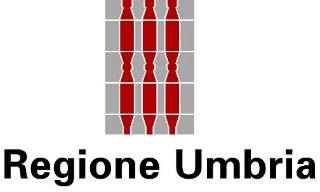 DOMANDA DI PARTECIPAZIONEAlla Regione Umbria Giunta Regionale Direzione Salute Welfare Organizzazione e Risorse umaneServizio Programmazione e sviluppo della rete dei servizi sociali e integrazione socio-sanitaria Palazzo Broletto - Via Mario Angeloni 61 - 06124 PerugiaIl sottoscrittoDICHIARADi avere piena conoscenza dell’avviso pubblico regionale e di accettarne le condizioni in esso previste.CHIEDEDi essere ammesso al percorso formativo e al successivo tirocinio per l’implementazione dei contenuti del Portale regionale dei giovani “MUG - Magazine Umbria Giovani”. In caso di positivo accoglimento della presente domanda esprime interesse ad entrare a far parte del gruppo di lavoro indicando - ove ciò si renda possibile e a titolo preferenziale - il gruppo di lavoro territoriale locale di seguito indicato: Infine, con riferimento al testo del proprio elaborato originale, allegato alla presente domanda, DICHIARA:di essere l’unico autore dell’intero testo presentato;di non aver incluso nell’elaborato un  testo  tratto  da  altra  pubblicazione  o  da  altro  autore senza la chiara indicazione della relativa fonte;di essere a conoscenza delle sanzioni previste in caso di plagio di opera dell’ingegno e di falsa dichiarazione.Allega, infine, alla presente domanda:copia del documento di identità (per i candidati non comunitari, allegare anche copia del permesso di soggiorno);curriculum vitae aggiornato, datato, firmato e contente l’autorizzazione al trattamento dei dati personali in base all’art. 13 del D. Lgs. 196/2003 e all’art. 13 GDPR 679/16;testo dell’elaborato di cui all’art. 6 lett. C) dell’avviso regionale.Il/la sottoscritto/a autorizza la Regione Umbria al trattamento dei dati contenuti nel CV e nelle dichiarazioni rese per le finalità del procedimento per il quale si invia la presente domanda di partecipazione e ne autorizzo il loro trattamento, ai sensi delle disposizioni di cui al Codice in materia di protezione dei dati personali in base all’art. 13 del D. Lgs. 196/2003 e all’art. 13 GDPR 679/16. Data ___________________		Firma del richiedente ____________________________________La domanda deve essere firmata con la firma autografa del candidato. Alla domanda deve essere allegata, ai sensi dell’art. 38 del D.P.R. 445/2000, copia fotostatica del documento d’identità in corso di validità.AVVISO PUBBLICO REGIONALEper la selezione di 15 giovani per la partecipazione ad attività formative volte all’implementazione dei contenuti del Portale regionale dei giovani “MUG - Magazine Umbria Giovani”(Dichiarazione sostitutiva dell’atto di notorietà artt. 46 e 47 del D.P.R. 28/12/2000 n. 445)Il/la sottoscritto/a dichiara sotto la propria responsabilità e a conoscenza delle conseguenze previste dalla legge per falsità e dichiarazioni mendaci (Art. 76 D.P.R. n. 445/2000: “chiunque rilascia dichiarazioni mendaci, forma atti falsi o ne fa uso nei casi previsti dal Testo unico è punito ai sensi del codice penale e delle leggi speciali in materia…” Art. 75 “… Qualora dai controlli effettuati dalla Pubblica Amministrazione emerga la non veridicità del contenuto della dichiarazione, il dichiarante decade dai benefici eventualmente conseguenti al provvedimento emanato sulla base della dichiarazione non veritiera”)Nome                                                                                                  CognomeLuogo di nascita                                                                              Data di nascita      ___ /___ /______      Sesso       M □   F □                                    Residente in (Città)                                                                                      Indirizzo (Via, Piazza…)                                                                                                  Nr. civico                      CAP:Tel.                                        Cell.                                             E mail Codice fiscalebarrare/selezionare ciò che interessaGruppo territoriale locale corrispondente alla zona socialeComuni appartenenti alla zona sociale/redazione localeZona Sociale 1Citerna; Città di Castello; Lisciano Niccone; Monte Santa Maria Tiberina; Montone; Pietralunga; San Giustino; UmbertideZona Sociale 2Corciano; Perugia; TorgianoZona Sociale 3Assisi; Bastia Umbra; Bettona; Cannara; ValfabbricaZona Sociale 4Collazzone; Deruta; Fratta Todina; Marsciano; Massa Martana; Monte Castello di Vibio; San Venanzo; TodiUnione dei comuni del TrasimenoCastiglione del Lago; Città della Pieve; Magione; Paciano; Panicale; Passignano sul Trasimeno; Piegaro; Tuoro sul TrasimenoZona Sociale 6Cascia; Cerreto di Spoleto; Monteleone di Spoleto; Norcia; Poggiodomo; Preci; Sant'Anatolia di Narco; Scheggino; Vallo di NeraZona Sociale 7Costacciaro; Fossato di Vico; Gubbio; Gualdo Tadino; Scheggia e Pascelupo; SigilloZona Sociale 8Bevagna; Foligno; Gualdo Cattaneo; Montefalco; Nocera Umbra; Sellano; Spello; Trevi; ValtopinaZona Sociale 9Campello sul Clitunno; Castel Ritaldi; Giano dell'Umbria; SpoletoZona Sociale 10Acquasparta; Arrone; Ferentillo; Montefranco; Polino; San Gemini; Stroncone; TerniZona Sociale 11Alviano; Amelia; Attigliano; Avigliano Umbro; Calvi dell'Umbria; Giove; Guardea; Lugnano in Teverina; Montecastrilli; Narni; Otricoli; Penna in TeverinaZona Sociale 12Allerona; Baschi; Castel Giorgio; Castel Viscardo; Fabro; Ficulle; Montecchio; Montegabbione; Monteleone d'Orvieto; Orvieto; Parrano; Porano